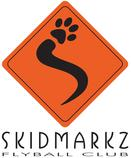 2019 SKIDMARKZ SUMMER SIZZLE WELCOME LETTER & TOURNAMENT INFORMATIONWe would like to thank everyone for entering our 2019 Skidmarkz Summer Sizzle Tournament.  We’re looking forward to seeing everyone! We have 34 teams entered on Saturday and 33 teams entered Sunday.We need to ensure the tournament keeps moving at a good pace, please make sure you are ready to race. If you would like help moving boxes or setting jumps, please inform a member of Skidmarkz, and we will be happy to help! LOCATION: The tournament is being held at Amana RV Center 3850 C Street Amana, Iowa 52203.RV PARK RULES: Please follow all Amana RV Center Rules. Someone was asked to leave the tournament last weekend by RV Center staff – Rules WILL be enforced! Please note posted speed limits within the park. Dogs must be on leash at the campground. Baggies will be provided, please pick up after your dogs. No dogs in the bathroom for any reason, do not cut through the bathroom with a dog. Please be courteous to all staff at the RV Center!CRATING INFO: Crating will be available in the main building only, crating space has been assigned according to number of teams entered. If your team does not plan to crate inside, please notify Robyn ASAP so we can adjust accordingly. FOOD INFO: Washington Lions Club will be on site for Breakfast and Lunch on both Saturday and Sunday. Sunday morning they will be serving up the popular all you care to eat breakfast, which includes pancakes, sausage, scrambled eggs, and comes with a Sunny D drink for $6. Skidmarkz will be providing a special treat for humans and dogs Saturday and Sunday afternoon. Saturday after racing, TC Bonez mobile kitchen will be on site with some delicious melt-in-your-mouth BBQ for dinner starting around 6:00 PM. We will send out a link to the menu and price list separately. RACING INFO:Friday: The building will be open from 6:00 PM to 9:00 PM only. Saturday: The building will open at 6:00 AM. Measuring will begin at 7:30 AM.  There will be a brief captain’s meeting at 7:45 AM , racing will begin at 8:00 AM. Sunday: The building will open at 6:30 AM. Measuring will begin at 7:00 AM.  There will be a brief captain’s meeting at 7:15 AM, racing will begin at 7:30 AM. Saturday and Sunday format can be found on the Seeding Spreadsheet. SCORING:4/4 and 5/5:  One point will be earned for each heat win.  If a heat ends in a tie, each team will earn ½ point.  If both fail to complete a heat (i.e.-both break out, or no finish or combination), no points will be awarded to the teams and the heat will not be re-run.3/5: The first team to win three heats out of five heats wins the race.  The winning team earns 1 point for the race and 0 points are earned by the losing team. If after five heats are run and there is a tie, each team will receive ½ point unless neither team could finish a heat during the race in which case neither team gets pointed.    In each division, the team with the most points wins the division; the team with second highest points wins second place; and so on until all teams are placed in each division. Ties will be determined by counting head-to-head points.  If teams are still tied based on head-to-head competition, placements will be based on best time head-to-head.  If teams are still tied or multiple teams are tied, placements will be based on best time of the day.Racing fees are DUE prior to the start of racing. Anthony Pirnat will be the Head judge and Randy Garvin will be relief judging. We will be using Flyball Geek.  If you have any questions or concerns, please contact Tournament Director Lynne Zinnel at 319-330-5206.Wishing you all safe travels,Robyn CoxTournament Secretary